Публичный доклад руководителямуниципального   учреждениядополнительного образования   Кубринского центра детского творчестваза 2015-2016 учебный год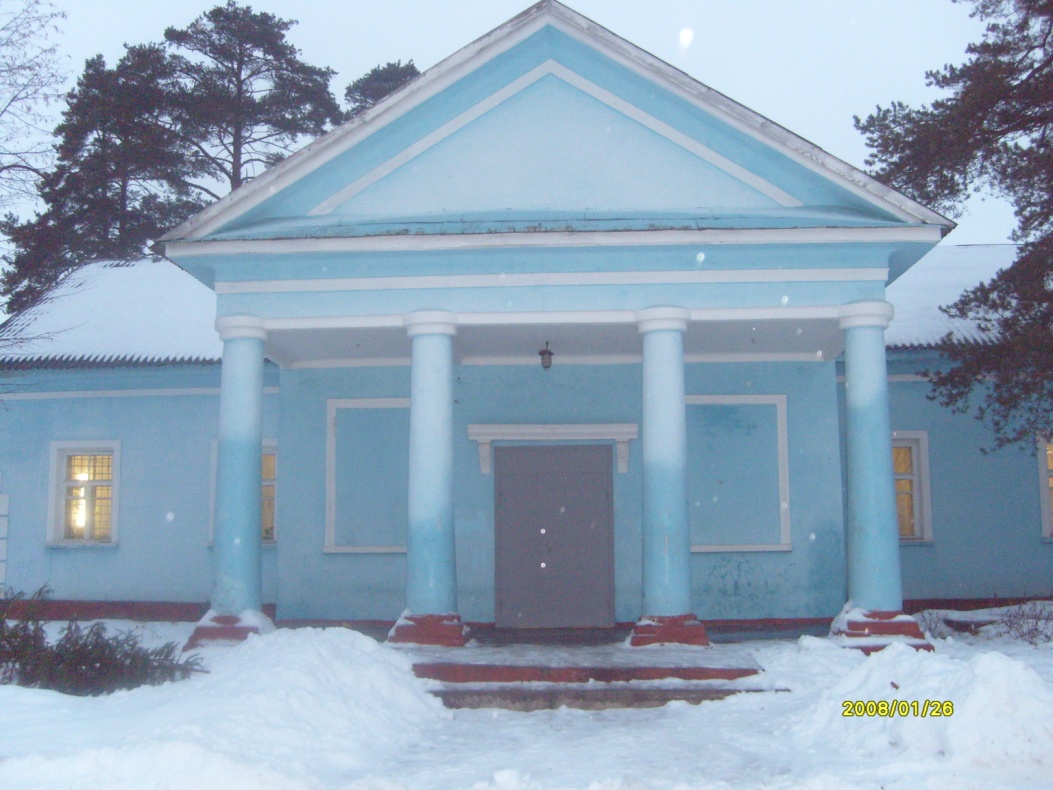 Дорогие друзья!Дополнительное образование детей – это особый вид образования, под которым понимается целенаправленный мотивированный процесс обучения и воспитания,  позволяющий ребенку приобрести и максимально реализовать потребность в познании и творчестве, самореализоваться и самоопределиться личностно и профессионально.Обладая открытостью, мобильностью и гибкостью, система дополнительного образования детей способна быстро и точно реагировать на образовательный запрос семьи, решая задачи адаптации детей к жизни в обществе, способствуя формированию общей культуры, позволяя организовать содержательный досуг.По содержанию дополнительное образование детей представляет собой разнообразные направления, охватывая различные сферы окружающего нас мира. Именно поэтому оно в состоянии удовлетворять самые разнообразные интересы личности.Наш публичный доклад адресован родителям, социальным партнерам и всем, кто задумывается о будущем своих детей.Будем рады услышать ваши идеи и пожелания. Обсуждение доклада организовано на сайте Центра детского творчества.  Сайт:  cdo-kurb.edu.yar.ru  Е-mаil: Kybrinsk-CDT@bk.ru      ВВЕДЕНИЕПубличный доклад подготовлен директором ЦДТ Скороходовой Н.М.Доклад отражает состояние дел и результаты деятельности муниципального учреждения дополнительного образования ЦДТ в 2015-2016 учебном году. Анализ количественного и качественного ресурсного обеспечения позволяют увидеть место Центра в системе образования Переславского района.  Предложенные данные позволяют получить общую характеристику учреждения, информацию о режиме работы, о составе обучающихся, структуре управления учреждением, условиях осуществления образовательного процесса, в том числе о материально-технических, кадровых и финансовых вопросах, а так же позволяют оценить проблемы и определить приоритетные направления работы учреждения и конкретные мероприятия, направленные на его дальнейшее развитие.2.ОБЩАЯ  ХАРАКТЕРИСТИКА  ЦЕНТРА 2.1. Информаиия об учреждении2.2. Структура учреждения                                                                           Управление Центром осуществляется на основе законодательства, действующего на территории Российской Федерации, правил внутреннего трудового распорядка и на принципах единоначалия и коллегиальности.Непосредственное управление Центром осуществляет директор:планирует, организует, руководит и контролирует всю работу Центра, отвечает за качество и эффективность его деятельности;представляет интересы Центра во всех организациях села, района и т.д.является распорядителем доверенных денежных средств, открывает и банках расчетные и другие счета;заключает и в соответствии с действующим законодательством договоры, распоряжается имуществом и средствами Центра в пределах своей компетенции издает приказы, распоряжения, обязательные к исполнению всеми сотрудниками, налагает дисциплинарные взыскания;осуществляет подбор, прием на работу, расстановку и увольнение кадров, персонала, отвечает за уровень их квалификации;утверждает структуру Центра, штатное расписание, осуществляет распределение должностных обязанностей в соответствии с требованиями, объемами выполняемых работ, устанавливает ставки заработной платы и должностные оклады;организует разработку системы нормативно-документационного обеспеченияи делопроизводства Центра, его программ, планов, утверждает образовательные	программы и учебные	планы по представлениюПедагогического совета, обеспечивает организацию и постановку бухгалтерского учета;несет ответственность за соблюдение норм охраны труда и здоровья, техники безопасности во время образовательного процесса.Система управления учреждения отличается следующими особенностями:В управлении всей жизнедеятельностью учреждения участвует не только администрация, но и:весь педагогический коллектив, представленный прежде всего через Педагогический совет ЦДТ с функциями:выбор и определение программ, содержания новых курсов, образовательных технологий, форм образовательной деятельности;организация, корректировка и мотивация процесса развития, контроль за ним;рассмотрение всех типов программ;рассмотрение вопросов повышения квалификации и переподготовки педагогических кадров;рассмотрение вопросов повышения квалификации педагогов на присвоение им разряда, категории, специальных званий;Управляющий совет ЦДТ создается в целях развития образовательного процесса, профессионального потенциала. В его состав входят представители педагогического коллектива, общественности, родителей и обучающихся. Деятельность УС осуществляется на основе Положения, утвержденного директором. К функциям УС относится:определение общей стратегии образовательного учреждения;повышение эффективности финансово-хозяйственной деятельности учреждения, содействие рациональному использованию выделяемых учреждению бюджетных средств,содействие созданию в учреждении оптимальных условий для осуществления образовательной деятельности;контроль за соблюдением здоровых и безопасных условий обучения, воспитания в учреждении;защита и содействие в реализации прав и законных интересов участников образовательного процесса;слушание ежегодного отчета директора учреждения;Ориентация на результат - целевое управление. При этом цельопределяется и оценивается с точки зрения ее рациональности и эффективности в конкретных, данных обстоятельствах.Интегрированность управления, предполагающая практическое утверждение педагогической системы учреждения как целостности.Организационно-управленческие задачи позволяют менять содержание и формы учебно-воспитательного процесса, где перспективными являются следующие направления:Реализация духовного потенциала раннего интеллектуально-эмоционального развития детей посредством раздвижения возрастных границ целенаправленного педагогического воздействия по всем направлениям деятельности. Прежде всего, это касается дошкольного возраста и младшего, обладающего потенциалом продуктивного творчества, потребностью (собственной или родителей) его актуализации в деятельности и общении.Расширение педагогического воздействия на процесс самоутверждения и профилизации личности подростка, не только через создание новых направлений образовательной деятельности (экстенсивный путь), но и разработку многоуровнего содержания образовательных программ (технологический путь), отвечающих возрастным запросам.2.3. Образовательная политикаДеятельность Центра направлена на реализацию государственной политики РФ в области дополнительного образования:	усиление внимания к нравственномувоспитанию и творческому развитию подрастающего поколения.Миссия учреждения:Предоставление детям возможности свободного выбора творческой деятельности.Содействие в стремлении ребенка к саморазвитию и самосовершенствованию.Удовлетворение интересов и потребностей социального окружения в сфере дополнительного образования.Основной целью работы учреждения является:создание условий для реализации существующих интересов у детей и пробуждение новых;обеспечение необходимых условий для развития личности;Более подробная постановка целей заключается в следующем:индивидуально-ориентированный подход к развитию личности, удовлетворяющего его духовно-нравственные, интеллектуальные, физические потребности;деятельностный подход, определяющий развитие способностей личности к самостоятельному решению проблем и постоянному самообразованию через стимулирование творческой активности;ценностно-целевой подход, предусматривающий самоопределение и адаптацию личности в системе социально-культурных ценностей.Задачи:организация на базе центра детского творчества кружков по интересам для личностного развития, раскрытия творческого потенциала, укреплению здоровья;развитие познавательного интереса (формируется через дополнительные программы);развитие общей культуры, в том числе культуры досуговой деятельности, направленной на расширение кругозора, адаптацию детей к жизни в обществе через проведение праздников, огоньков, игровых программ;принимать участие, в областных и районных конкурсах, смотрах, фестивалях детского творчества;развивать и укреплять связи с учреждениями культуры, школами, дошкольными учреждениями района и области;организовать плодотворное взаимодействие всех участников образовательного процесса: педагогов, детей, родителей;сохранять и преумножать традиции учреждения;накопление дидактического материала и создание методического фонда;Направления деятельности ПЛТ•информационно-методическое обеспечение содержания образования педагогов дополнительного образования соответствующего профиля; учебная	деятельность Центра,	которая осуществляется черезфункционирование объединений многопрофильного направления в соответствии с программами;организационная и информационно-методическая деятельность, направленная на совершенствование содержания, форм, методов работы по развитию профессионального творчества; создание условий для разработки и внедрения различных программ (разноуровневых, интегрированных, авторских и пр.), анализ качества этих программ;организация и методическая деятельность по разработке и внедрению форм массовых мероприятий, направленных на развитии технического и профессионального творчества, смотров, конкурсов, конференций, фестивалей;анализ и систематизация педагогической деятельности с учетом территориальной специфики, категории детей, индивидуальной и коллективной деятельности;экспозиционная деятельность (проведение тематических, авторских и прочих выставок, смотров-конкурсов лучших работ учащихся, педагогов учреждений дополнительного образования села, района);Совместно с Отделом образования Переславского МР, Домом культуры, Кубринской СОШ планирует и организует воспитательные мероприятия, выставки, конкурсы для обучающихся с. Кубринска и района.2.4. Социальное партнерство ЦДТДеятельность осуществляется в соответствии с нормативными документами в сфере образования: Конвенцией ООН «О правах ребёнка», Конституцией РФ, Законом РФ «Об образовании», примерным типовым положением об образовательном учреждении дополнительного образования детей, другими законодательными актами, решениями, распоряжениями администрации Переславского района и Уставом ЦЦТ.3.ХАРАКТЕРИСТИКА ОБРАЗОВАТЕЛЬНОГО ПРОЦЕССА3.1 Организационно-педагогические условия образовательного процессаВ 2015-2016 учебном году педагогический коллектив муниципального образовательного учреждения дополнительного образования детей центра детского творчества работал в соответствии с основными целями и задачами системы дополнительного образования:Цели и задачи работы коллектива Цель:Создание единого образовательно-воспитательного пространства Центра детского творчества, обеспечивающего развитие и формирование многогранной личности ребенка в соответствии с его склонностями, интересами и возможностями.Задачи:Создать условия для обновления содержания и качества дополнительного образования детей, для самореализации, самопознания, самоопределения личности ребенка.Создать многообразие видов деятельности, удовлетворяющих разные интересы, склонности и потребности ребенка.. Усилить	личностно-групповой характер образовательно-воспитательного пространства, способствующего мотивации воспитанников к собственному развитию посредством создания «ситуации успеха». Усилить	методическое и информационное сопровождение деятельности педагогов дополнительного образования.Активизировать участия родителей, социума в деятельности Центра детского творчества.Для достижения намеченной цели, решения поставленных задач центр детского творчества:обеспечивал условия, позволяющие каждому желающему ребенку получать дополнительное образование по реализуемым направлениям;осуществлял обучение детей и подростков в рамках дополнительного образования в объединениях, творческих коллективах;организовывал концертную деятельность, и проводил массовые и зрелищные мероприятия;оказывал методическую, консультативную помощь педагогам дополнительного образования, педагогам образовательных учреждений, родителям, населению в вопросах дополнительного образования и воспитания детей и подростков,сотрудничал с учреждениями культуры, образовательными учреждениями.Содержание образовательного процессаАнализ выполнения дополнительных образовательных программ.В 2015 - 2016 учебном году в центре детского творчества реализовывалась 14 программ по 4 направленностям.	Программы художественно-эстетического направления являются наиболее востребованными и детьми, и их родителями, особенно, программы «Эстрадного танца», «Акварелька»,  «Мастерилка», «Ленточка плюс бусинка». Второй год проработала программа «Лепные фантазии», но руководитель объединения сделал вывод, что отдельная трехгодичная программа очень сложна для детей среднего звена, и предложила «Лепку» сделать одним из разделов программы кружка, в который будут входить различные виды техники ручной работы.Руководители творческих объединений, серьёзно подошли к выполнению образовательных программ. На 100% выполнены  все  программы в творческих объединениях ЦДТ. Это показывает, что качество усвоения программного материала высокое во всех объединениях и объясняется активным использованием личностно-ориентированных технологий в образовательном процессе.3.3. Количество воспитанников по направленностям3.4. Анализ и сохранность контингента обучающихсяВ творческих объединениях ЦЦТ занимаются обучающихся в возрасте от 5 до 18 лет: воспитанники детского сада, учащиеся школы.Анализ контингента обучающихся в текущем учебном году показывает относительную стабильность охвата детей дополнительным образованием.В течение учебного года в Центре детского творчества функционировали:на 01.10.2015 г. – 14 творческое объединение (304 человек);на 01.06.2016 г. – 14 творческих объединений 304 человек).Сохранность контингента составила 100 %. Администрация, педагоги дополнительного образования проводят значительную работу по вовлечению детей в творческие объединения, формированию мотивации к дополнительному образованию, сохранности контингента обучающихся.  Причинами отсева детей являются: выезд за пределы района, состояние здоровья, высокая нагрузка в СОШ. Данные цифры свидетельствуют о том, что преобладающий контингент обучающихся ЦДТ – учащиеся начальных классов (43.4%) и среднего звена (34.2%). По сравнению с предыдущим учебным годом в 2015/2016 учебном году количество обучающихся старшего звена уменьшилось (в связи с большой загруженностью в школе). В дальнейшем следует продолжить поиск новых возможностей для привлечения детей старшего школьного возраста в посещении  объединений ЦДТ.Вывод:  Администрации, педагогическому коллективу в следующем учебном году  продолжить поиск новых возможностей для  привлечения детей  старшего школьного возраста.3.5 Мониторинг качества образованияНаиболее действенным механизмом управления качеством образования является мониторинг. В Центре существует система мониторинговых наблюдений. Оценивание обучающихся осуществляется педагогами преимущественно два раза в год через диагностику:образовательных достижений (теоретическая подготовка), практическая подготовка, общеучебные умения и навыки;личностные достижения (организационно - волевые качества), поведенческие качества, позволяющие определить уровень сформированности личностных качеств обучающихся.Сравнительная таблица по результатам освоения обучающимися ЦДТ образовательных программ за 2012-2016 годыМониторинг результатов образования обучающихся показывает, что обучающиеся Центра детского творчества осваивают содержание образовательных программ на 100 %.4.УСЛОВИЯ ОСУЩЕСТВЛЕНИЯ ОБРАЗОВАТЕЛЬНОГО ПРОЦЕССА 4.1. Материально-техническое оснащениеДля воспитания, образования и развития детей создана хорошая материально- техническая база, которая соответствуют санитарно-гигиеническим, техническим, противопожарным и другим нормативным требованиям.Оснащённость учебной базыМетодический фонд составляет - 120 экз. Учебно-методическая оснащенность позволяет вести образовательный процесс. Центр располагает литературой для реализации образовательных программ, но желательно ее пополнение. Планируется дальнейшая работа по укреплению и совершенствованию материально-технической базы учреждения в следующем учебном году.4.2.Финансовое обеспечение образовательного процессаОдним из критериев оценки деятельности учреждения является эффективность финансово-хозяйственной деятельности. Источниками финансирования имущества и финансовых ресурсов учреждения являются бюджетные средства. Бюджет на 2015- 2016 год был полностью реализован.4.3.Кадровое обеспечение образовательного процессаРеализовать свои возможности и раскрыть талант воспитанников помогает творческий коллектив педагогов. Они открывают для ребят новые горизонты, учат преодолевать трудности, формируют активную жизненную позицию, уважают свободу выбора каждого ребенка. Педагоги тесно сотрудничают с образовательными учреждениями села, района и родителями, а результатом творческой деятельности ЦЦТ является участие детей в мероприятиях разного статуса.Качество образования напрямую зависит от процесса управления и от условий, в которых осуществляется образовательная деятельность. Особое значение имеет кадровый состав, его квалификация и профессионализм.В 2015-2016 учебном году в центре детского творчества работало 7 педагогов в т.ч. 2 – административный аппарат,  1 – основной педагог д.о., 4- совместителя.Из них:Директор – 1Методист – 1Педагогов – 5 человек, в том числе – 4 совместителя.Педагогический коллектив имеет профессиональную подготовку:Высшее профессиональное – 2 человек (2 совместителя) Среднее профессиональное – 4 человека ( в т.ч. 3 совместителя)Среднее – 1 человек первую категорию – 1 человек;Аттестацию на соответствие занимаемой должности прошли 3 педагога.РЕЗУЛЬТАТЫ ОБРАЗОВАТЕЛЬНОЙ ДЕЯТЕЛЬНОСТИДостижения обучающихся ЦДТОдним из методов повышения мотивации к дополнительному образованию, способом повысить у ребёнка самооценку, создать для ребёнка «ситуацию успеха» является демонстрация его результатов.    В 2015 – 2016  учебном году обучающиеся творческих объединений ЦДТ принимали активное участие в  различных конкурсах:  Районный конкурс «Помни каждый гражданин спасенье номер 01» - 2 участника Всероссийский конкурс «Красота осени»  3 призераВсероссийский конкурс «Пластелиновая сказка» 1 призер;Районный конкурс «Радуга»  4 призера;Областной конкурс «Радуга»   2 участника;Конкурс «Праздник праздников – Пасха» проводился второй раз в центре детского творчества, были приглашены к участию дети детского сада, много призеров, конкурс прошел интересно, хочется чтобы он стал традиционным в нашем центре.Для обучающихся  вокального и танцевального объединений,  формой демонстрации результатов обучения, развития мотивации к самосовершенствованию является  участие в концертных программах, выступление на сцене сельского клуба.  АНАЛИЗ МЕТОДИЧЕСКОЙ ДЕЯТЕЛЬНОСТИНа данном этапе в нашем учреждении сложилась определенная система методической работы. Основные ее направления продиктованы современной ситуацией в образовании и уровнем состояния учебно-воспитательного процесса в ЦДТ.Методическая деятельность ЦДТ направлена на оказание организационно-методической и технической помощи педагогу в обучении и воспитании детей, обновление программного обеспечения образовательного процесса (изменение содержания дополнительного образования), ознакомление педагогических кадров с достижениями педагогической науки и практики, изучение уровня профессиональной подготовки педагогов, их профессиональных потребностей и проблем.Основные задачи методической деятельности на 2015-2016 учебный год по плану  работы выполнены: - разработана система методических мероприятий, направленных на повышение мотивации педагогов к самосовершенствованию; принято  положение о выплатах стимулирующего характера работников Кубринского ЦДТ;- проделана работа по корректировке образовательных дополнительных программ;Методической деятельностью в ЦДТ занимаются:  директор, методист, педагоги. Методическая работа в ЦДТ реализуется через:Проведение семинаров.Проведение и посещение открытых занятий, их анализ, выявление проблем.Изучение передового педагогического опыта.Групповые и индивидуальные консультации.Анализ методической работы ЦДТ за 2015-2016 учебный год показал следующие результаты:В центре внимания методической деятельности  неизменно находятся вопросы повышения квалификации педагогов дополнительного образования. Одним из способов решения этих вопросов являются теоретические семинары и семинары – практикумы. В текущем учебном году было проведено 2 семинара: «От мастерства педагога к творчеству детей», «Внедрение в образовательный процесс мультимедийных презентаций» Традиционно одной из форм оказания педагогам методической помощи являются групповые и индивидуальные консультации. В текущем учебном году для педагогов ЦДТ было проведено более 5  консультаций. Значительная индивидуальная работа проводилась по вопросам корректировки, разработки образовательных программ, тематических планов, (педагоги д.о. Копина О.А.,Куличихина М.М., Болтышева Т.Б, Гаврилова С.Л.).С целью определения уровня дидактической и методической подготовки педагогов, выявления проблем в организации учебно-воспитательного процесса, оказания методической помощи в течение учебного года были посещены учебные занятия и массовые мероприятия.К сожалению,  обмен опытом сводится, в основном, к заслушиванию отчётов педагогов о проделанной работе. Но в этом учебном году мы попытались показать свою работу, поучаствовав  в общероссийском проекте конкурсов методических разработок для педагогов «Кадриль моя» педагог д.о. Гусарова М.В., «Красота осени» методист Гусарова М.ВВ  2016-2017 учебном году следует продолжить работу по организации методических мероприятий, направленных на повышение мотивации педагогов к самосовершенствованию (педагогические советы, выставки, конкурсы методических материалов, смотры, выставки результатов работы педагогов по самообразованию и т.п.). В Центре действует положение о выплатах стимулирующего характера работников ЦДТ, разработаны критерии и показатели оценивания результативности деятельности педагогических работников ЦДТ.В течение года  решалась  задача методической деятельности – установление внешних методических связей и осуществление взаимодействия с другими образовательными учреждениями. В 2015 - 2016 учебном году  было тесное сотрудничество с Нагорьевским ЦДТ. Исходя из вышеизложенного, можно сделать вывод: методическая работа ЦДТ в 2015-2016 учебном году была направлена на формирование работоспособного творческого коллектива, активизацию творческих сил педагогов, на создание ситуации успеха для каждого педагога.В 2016-2017 учебном году в ЦДТ необходимо продолжить методическую работу: продолжить работу по организации методических мероприятий, направленных на повышение мотивации педагогов к самосовершенствованию; привлечь к организации и проведению теоретических и практических семинаров  методиста Нагорьевского ЦДТ;подготовить и провести аттестацию педагога на соответствие занимаемой должности;Административно- методическая работа по организации образовательного процессаВ течение года проводились по Плану педагогические советы где решались вопросы по аттестации педагогов, подводились итоги работы за год и т.д.Так же в течение года работал Управляющий совет, решались вопросы по укреплению и развитию материальной базы учреждения за счет привлечения спонсорских средств, вопрос остается открытым.ВОСПИТАТЕЛЬНАЯ СИСТЕМА КУЛЬТУРНО-ДОСУГОВОЙ РАБОТЫВ основе учебного и воспитательного процессов лежит единая цель – воспитание духовно-нравственных сторон личности ребёнка с учётом его возрастных, интеллектуальных, творческих способностей.В Центре детского творчества сложилась определённая система воспитательной работы, в которой значительное место отводится традиционным мероприятиям, таким, как:Проведение мероприятий по ПДД;Осенние праздникиНовогодние мероприятия, дискотеки;Проводы русской зимы;Праздничные мероприятия ко  Дню защитника Отечества и 8 Марта;Конкурсно - игровые программы; Конкурсы рисунков «Наш вернисаж»  по тематике;Районный фестиваль детского творчества «Радуга»;Участие в празднике  ко дню защиты детей;Кроме этого,  детские коллективы  постоянно принимали участие в концертных программах сельского клуба, в мероприятиях ЦДТ:В течение года педагогами проводились тематические, праздничные мероприятия, направленные на формирование коллективов учебных групп, игровые и развлекательные программы, направленные на создание благоприятного эмоционально комфортного климата в детских коллективах, мероприятия по каникулярным планам. Вывод: план воспитательной и культурно - досуговой работы на 2015-2016 учебный год выполнен, педагоги уделяли достаточно много внимания воспитанию детей, проводили мероприятия, используя разнообразные формы их организации. Поддержка здоровья обучающихся и обеспечение безопасности образовательного процессаЦелью деятельности педагогического коллектива по сохранению и развитию здоровья учащихся является создание здоровьесберегающих условий организации образовательного процесса:внедрение здоровьесберегающих технологий;соблюдение режимных моментов в организации занятий (перерывы, физкультминутки);развитие материально-технической базы с целью создания условий для сохранения здоровья обучающихся; проведение психологических тренингов для благоприятного моральнопсихологического климата среди участников образовательного процесса.С целью сохранения и укрепления здоровья обучающихся, в центре работают объединение экологической направленности, где детей учат, как сохранить свое здоровье и оказать первую медицинскую помощь. В летнее время педагоги активно работают в летнем оздоровительном лагере и организуют детские экологические походы. С воспитанниками проводятся беседы по предупреждению детского дорожно-транспортного травматизма, соблюдению правил охраны труда. Проводится целенаправленная работа по антитеррористической защищенности обучающихся. Разработана программа здоровьесберегающих технологий ЦДТ.Один раз в полугодие проводятся учения по эвакуации из помещений Центра при возникновении чрезвычайных ситуаций.ОБЩИЕ ВЫВОДЫВ соответствии с годовым планом работы в 2015-2016 учебном году коллектив Центра детского творчества выполнял социальный заказ по сохранению и пополнению контингента обучающихся и развитию творческого потенциала 108 воспитанников на основе сохранения их физического, психологического и нравственного здоровья в содружестве с родителями. С этой целью коллектив на основе использования всех имеющихся ресурсов (кадровых, программно-методических, материально-технических, сотрудничества с социумом, а также потенциала знаменательных событий в жизни социума):реализовал образовательные и досуговые программы;обеспечивал активное участие воспитанников в массовых мероприятиях;обеспечивал методическое и психологическое сопровождение образовательного процесса,Хороший показатель сохранности контингента обучающихся по Центру детского творчества, в целом, обусловлен целым рядом факторов:творческим подходом к обучению педагогов; учётом интересов социального заказчика - детей и родителей; обеспечением конкурсного участия и культурно-массовой деятельностью воспитанников; осуществлением психологической поддержки педагога, ребенка и семьи; наличием системы контроля реализации образовательных программ департаментом образования Переславского района;Основные выводы и перспективные направления деятельности на 2016 - 2017 учебный годАнализ деятельности ЦЦТ за 2015-2016  учебный год показал, что кинувший год был плодотворным:Состав обучающихся ЦЦТ в течении учебного года остался стабильным;Уровень участия и побед в конкурсах вырос;Совершенствуется работа с родителями;Продолжается работа в социуме;Между тем с достигнутыми позитивными результатами в развитии центра остается ряд задач, требующих решений. Для успешной работы центра необходимо:Продолжить работу по сохранности контингента;Улучшить материально - техническую базу;Повысить профессиональное мастерство педагогов.9. ЗАКЛЮЧЕНИЕ9.1 Основные направления развития ЦДТ на 2016-2017 учебный годС целью дальнейшего совершенствования системы управления, нами определены следующие задачи для успешного развития учреждения: Создать условия для обновления содержания и качества дополнительного образования детей, для самореализации, самопознания, самоопределения личности ребенка. Создать многообразие видов деятельности, удовлетворяющих разные интересы, склонности и потребности ребенка. Усилить личностно-групповой характер образовательно-воспитательного пространства, способствующего мотивации воспитанников к собственному развитию посредством создания «ситуации успеха». Усилить методическое и информационное сопровождение деятельности педагогов дополнительного образования. Принять меры по аттестации педагогов д.о. со средним образованием на соответствие занимаемой должности. Активизировать участия родителей, социума в деятельности Центра детского творчества.Для решения поставленных задач центр детского творчества должен:обеспечивать любые условия, позволяющие каждому желающему ребенку получать дополнительное образование по реализуемым направлениям;осуществлять обучение детей и подростков в рамках дополнительного образования в объединениях, творческих коллективах;организовывать концертную деятельность, и проводить массовые и зрелищные мероприятия;оказывать методическую, консультативную помощь педагогам дополнительного образования, педагогам образовательных учреждений, родителям, населению в вопросах дополнительного образования и воспитания детей и подростков,сотрудничать с учреждениями культуры, здравоохранения, образовательными и другими учреждениями, общественными и другими организациями.Таким образом, дополнительное образование в МУ ДО Кубринском центре детского творчества, которое имеет свою интересную историю и добрые традиции, способствует раскрытию и развитию индивидуальных способностей личности воспитанников, их интересов, а также их самореализации.1. Наименование ЦДТ в соответствии с УставомМуниципальное учреждение дополнительного образования Кубринский центр детского творчества Переславского муниципального района 2.УчредительАдминистрация Переславского муниципального района3. Юридический адрес152032 Ярославская область, Переславский район, с. Кубринск, у л. Парковая, д.1.4. E-mailKybrinsk-cdt/@bk.ru5. Должность и Ф.И.О. руководителяДиректор Скороходова Наталья Михайловна6. Лицензия (номер, дата выдачи, кем выдана)№174/16 от 18 марта 2016 г.Департамент образования Ярославской области7. Свидетельство о государственной аккредитации (номер, дата выдачи)АА 190805№ 08-2389 от 10.06.2009г.8. Режим работы (средняя наполняемость объединений, продолжительность занятий в творческих объединениях, перемен)ЦДТ работает с понедельника по субботу с 13 до 20 часов. Средняя наполняемость объединений: первого года обучения до 12 человек, второго и последующих лет - 10-12 человек. Продолжительность занятий 40 минут, а для детей 5-6-и лет 30 минут. Организуются перемены 5-10 мин. между занятиями.9. Органы самоуправленияПедагогический совет, состоящий из педагогического коллектива,Управляющий совет, состоящий из представителей педагогического коллектива, родителей (законных представителей) обучающихся, обучающихся, представителей общественности.№ п\пНаименование государственных учреждений, общественных организацийФормы взаимодействия1.Кубринская СОШСовместное планирование и организация массовых меро-приятий , оказание помощи в работе летнего лагеря2.Кубринский детский сад «Рябинка»работа по программе «Фольклорная копилка» в подготовительной группе, про-ведение ' совместных меро-приятий, изготовление игрушек,сувениров3.Сельская библиотека, Дом Культурыучастие в совместных сельскихмероприятиях (концертах, конкурсах, программах, выставках)№          Направление,       вид деятельностиКол-вочасовКлассы1.2.3.4.Художественно-эстетическое:«Эстрадный танец»«Акварелька»«Роспись по дереву»«Мастерилка»«Веселый портняжка»«Домисолька»«Ленточка плюс бусинка»«Лепные фантазии»«Буратино»Культурологическое:«Фольклорная копилка»«Этикет от А до Я»Эколого-биологическое:«Экологическое ассорти»Спортивное:«Настольный теннис»«страна Игралия»1268644866222421-61-45-111-45-112-65-105-81-5ст. группа д.сст. группа д.с1-25-11ст. группа д.с.Направленность2015-2016Физкультурно-спортивная36Художественно-эстетическая203Эколого-биологическая23Культурологическая42Всего:304Года%2012-20131002013-20141002014-20151002015-2016100НаименованиеОснащённостьФорма владениямуниципальнаяГод постройки1958Соответствие строения санитарно-техническим нормамсоответствуетПлощадь:248 м2Число кабинетов2Музей1Музыкально-физкультурный зал1Благоустройство:электроснабжениедаводоснабжениедаканализациядатеплоснабжениедаМузыкальный центр3Телевизор1Синтезатор1Аккордеон1Компьютеры2Принтер2Дивидиплеер1Машины швейные2Оверлок1Велотренажёр1Беговая дорожка1Теннисный стол1Мольберты6№ п/пВид и содержание деятельностиКогда проводилосьМесто проведения1День открытых дверей6 сентябряЦДТ2Декада «Внимание дорога» - Беседы;--игровая программа «Наш разноцветный друг»4 октябряЦДТ3Концерт  ко  дню пожилого человека /танец, песни/октябрьКубринскийДК   4Осенний праздник - «Лесная сказка»10 ноябряЦДТ   5Декада по пожарной  безопасности «Служба  01:  вчера, сегодня, завтра»/конкурс рисунков «Помни каждый гражданин: спасенья номер- 01» /ноябрьЦДТ6Внутрикружковые новогодние мероприятиядекабрьЦДТ7«Новогодний кастинг снегурочек»24 декабряЦДТ8Новогодняя выставка  работ «Зимние забавы»24декабряЦДТ9Организация мероприятий на зимних каникулах по плануянварьЦДТ12К дню защитника Отечества:-Теннисный турнир22февраляЦДТ13Общесельское мероприятие - «Праздник проводов русской зимы».мартСельская площадь ДК14Праздничный концерт ко  дню 8-е марта/танцы. Песни/7мартаКубринскийДК15Районный конкурс детского творчества «Радуга»/ детские   работы/2 марта  Купанский ДК18День смеха - игровая программа «Море смеха в капле грусти»5 апреляЦДТ19День  Победы- митинг-концерт6маяКубринский ДК20Участие в празднике ко дню защиты детей, игровая программа «Здравствуй, лето»1июняСельская площадь ДК21Тематические вечера, развлекательно- познавательные игрыв течение года         ЦДТ22Дискотеки (танцевально- развлекательные программы)в течение годаЦДТ23Экскурсии в музей «Русская игрушка»в течение годаЦДТ